 LARGE PUBLIC AUCTIONSATURDAY, MARCH  2ND, 2019RUNNING TWO RINGS!Lunch by: Relish the Dog               9:00 A.M.                            Comfort Station AvailableLOCATION: Boone Co. Fairgrounds, 8847 Rt. 76, . North of BelvidereTRACTOR, TRUCK, COINS, STAMPS, ANTIQUES, COLLECTIBLES, COMICS, SPORTS CARDS,  HOUSEHOLD, MISC. TOOLS & MORE!Located in the Goat Barn near South End.  Plenty of Parking! DRESS WARM!!TRACTOR& FARM EQUIPT: John Deere 4020 Diesel, narrow front, standard shift, new rubber, 5890 hours; 14’White wheel disc w/drags; Gravity boxes- EZ Flow K8278 gear & DMI w/gear; JD 7000 6 row 30” planter and monitor; INT 4 bottom pull type plow; JD 6600 Combine, 4 row, 30”; 10 farrowing crates.  TRUCK: 2003 FORD RANGER XLT, 74k, extended cab, runs good, slight rust, clean interior.COINS, STAMPS, JEWELRY, COMICS & CARDS: Several foreign & American coins; Cigarette stamps; 1st day issue Presidents stamps 1-20; Movie Star stamps; V Linder stamps; Golden replicas of U.S. Stamps; Great Seals of the 50 States; many other stamps; Older comics; Baseball (Hank Aaron) & other collectible card collection; Rolex advt. spoon; Jim Bagby photos; arrowheads; Harry Potter cards; post cards; misc. costume & other jewelry and much more!HOUSEHOLD & MISC: Queen size beds- different styles; approx. 55” Sony flat screen TV w/built in speakers; Toshiba flat screen tv; beautiful dining room set; couches & love seats; sofa, coffee & end tables; lamps; nice wood book cases & ent. centers; oak office furniture-4 drawer file cabinet, desk, book cases; dressers; wood dinette set; bar stools; leather swivel/rocker w/footstool; leather holsters; leaded, stained glass picture; wicker chest; taller cedar/blanket chest; PreCor USA flex EFX-Elliptical cross trainer; lots of glassware & misc. and much more that is not listed here!YARD & TOOLS: Cub Cadet SC500Z self-propelled mower; Troy Bilt snow blower-Storm 2410 (Like new); cherry picker; Powermate 5000 generator; Craftsman 6X48” belt 9” disc sander/grinder; Craftsman 17” 6 spd 1 ½ hp drill press; Craftsman 14” 1 ½  hp band saw; Craftsman wet/dry vac; CJ 750 paint sprayer; Broyhill sprayer; fiberglass & alum. ext. ladders; saw horses; hydraulic floor jack 2 ½ ton; nice metal work bench; parts bins; Lg. & sm. metal shelving units; Wayne 1 hp port. lawn sprinkling pump; propane tanks; pole pruner; Men’s Fuji bike; Lg. wood box; (2) wheel barrows; Elect. B & D edger; misc. blowers, trimmers & yard tools; Canine camper; snow shoes; hand truck; Battery charger; lots of misc tools & tool boxes; piles of sorta bins; (2) wood Adirondack (Muskoka) chairs & lots more that is not listed!!TRACTOR & EQUIPT TO BE SOLD AT 11:00 A.M. SHARP!!Owners: M. Kelly,S. Huebner, M. Cooper, L. Graham, J. Sampson& the Estate of D. Pfeiffer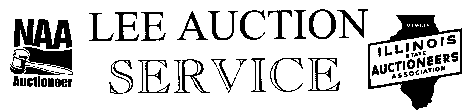  815-988-0249 cellAUCTIONEER:  LYLE LEE, IL.  State License #440.000200  WI. # 2863-52 & Troy RudyCLERKS & CASHIERS:  LEE AUCTION SERVICETERMS: Cash or checks w/proper I.D.  Visa, Mastercard & Discover accepted.  9% Buyers Premium w 4% discount for cash or check. NO BUYER’S PREMIUM ON FARM EQUIPMENT ONLY!! No property to be removed until settled for.  All items sold “AS IS”.  Number system will be used.  Must have Driver’s License or Valid I.D. for registration.  Lee Auction Service is not responsible for accidents or items after purchase.  Announcements day of sale prevail over written material.Visit our web site at www.leeauctionservice.com & check out Go To Auction or AuctionZip for pictures & more info.